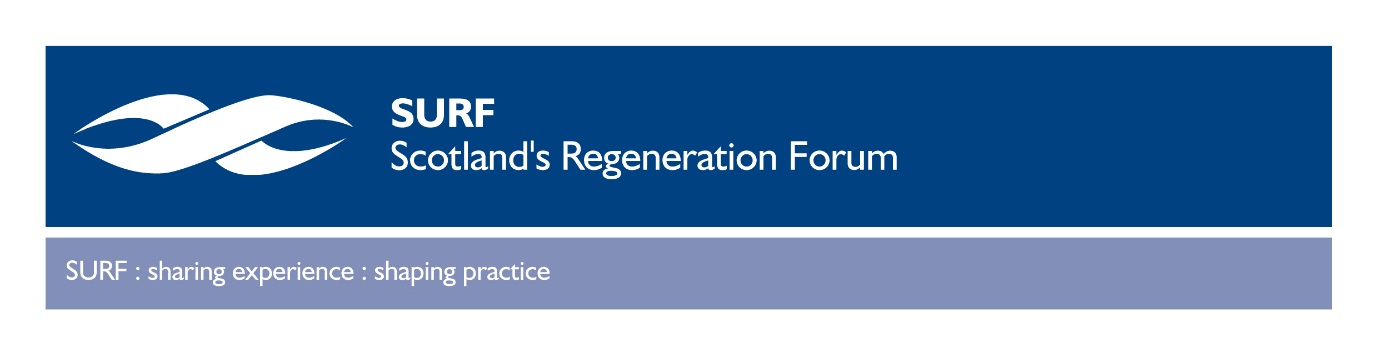 Dunoon Alliance for ActionMeeting 7th February 2018 6.00pmBurgh Hall Dunoon AgendaApologiesMinutes and Matters ArisingDigital Towns Report (updated Copy Attached)Communications Strategy (Previously Circulated)Priority Setting and action for next stages AOCBNext meeting February TBA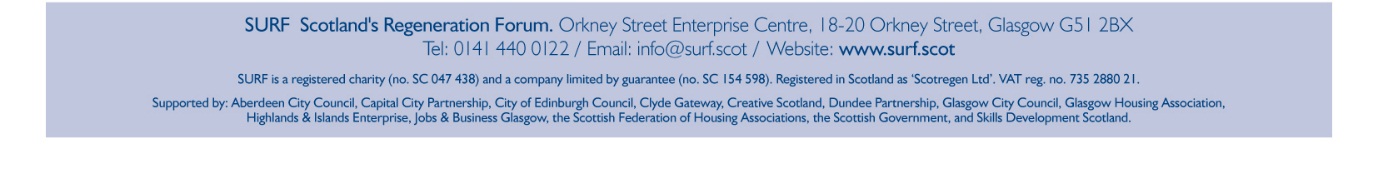 